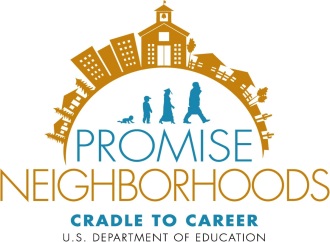 appendix A:  GPRA Data and Implementation Grant SummaryPart 1:  GprA Data Part 2:  Implementation Grant Summary* Use asterisk to indicate lead partnerGPRA MEASUREBaselineBaselineYear 3OriginalTargetYear 3OriginalTargetYear 3RevisedTargetYear 3RevisedTargetYear 3Actual DataYear 3Actual DataYear 5OriginalTargetYear 5OriginalTargetYear 5RevisedTargetYear 5RevisedTargetYear 5Actual DataYear 5Actual DataGPRA MEASURE#%#%#%#%#%#%#%0 to K children with medical homeage appropriate functioning 3-year oldsage appropriate functioning Kindergartenerschildren in early learning programs at or above grade level in English State Test at or above grade level in Math State TestAttendance Rate 6th to 8th gradersGraduation rateAttend collegeAttend no remedial Math or English in College2 or 4 year college graduatesIndustry-recognized certificatesGPRA MEASUREBaselineBaselineYear 3OriginalTargetYear 3OriginalTargetYear 3RevisedTargetYear 3RevisedTargetYear 3Actual DataYear 3Actual DataYear 5OriginalTargetYear 5OriginalTargetYear 5RevisedTargetYear 5RevisedTargetYear 5Actual DataYear 5Actual DataGPRA MEASURE#%#%#%#%#%#%#%ExerciseNutritionSafety perception %Student mobility rate0 to Kindergarten read toK to 8th encouraged to read9th-12th talked to about college and careerstudents with broadband internet and computer accessPipeline SegmentCradle-through-college-to-career SolutionLead (*) and Supporting  PartnersSustained – Yes,  No or PartiallyIncluded in Proposed Extension Project – Yes or No